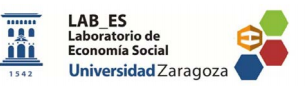 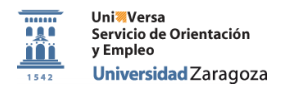 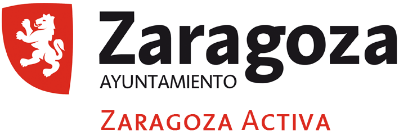 "II Encuentro online entre Entidades de Economía Social y Universa: Creando lazos de colaboración". El encuentro online tiene como objetivo presentar el programa de prácticas de la Universidad de Zaragoza a las Entidades de Economía Social, para fomentar la colaboración entre la ambas instituciones y crear vínculos de colaboración, tan necesarios en los tiempos que estamos viviendo. El día de celebración será 4 de febrero de 2021 a las 13:00h. A través de ZOOM.La duración de la jornada es de 45 minutos. Programa.13:00  Presentación Laboratorio Economía Social*D. Millán Díaz FonceaProfesor Titular del Departamento de Organización de Empresas de la Universidad de ZaragozaDª Lidia Lobán AceroProfesora en Formación en el Departamento de Contabilidad y Finanzas de la Universidad de Zaragoza 13:10  Presentación Servicio de Orientación y Empleo de la Universidad de Zaragoza (Universa)Dª Nieves García CasarejosDirectora del Servicio de Orientación y Empleo de la Universidad de Zaragoza13:20  Presentación del sistema de prácticas y nuevos proyectos.Dª. Marta Rincón PérezTécnico del Servicio de Orientación y Empleo de la Universidad de Zaragoza13:40  Turno de preguntas.Dª Nieves García CasarejosDirectora del Servicio de Orientación y Empleo de la Universidad de Zaragoza*Además se presentará un video con experiencias del alumnado.Más información: labes@unizar.es; lloban@unizar.es; universa@universa.es;  